IV Scuola AIAr 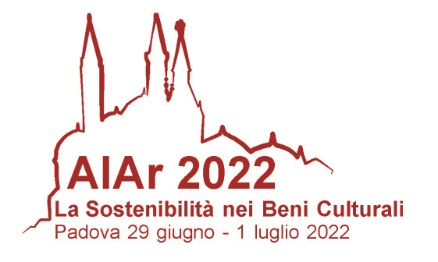 I Pigmenti: dal macro al microModulo di candidaturaSpuntare l’opzione di interesse□ Dottorando	Titolo della tesi: ______________________________________________________________________________□ Assegnista di ricerca	Titolo della ricerca: ______________________________________________________________________________□ Titolare di borsa di ricerca	Titolo della ricerca: ______________________________________________________________________________□ Altro (specificare): ______________________________________________________________________________Con la presente desidero presentare la mia candidatura per partecipare alla IV Scuola AIAr - I Pigmenti: dal macro al micro che si terrà a Padova nei giorni 27-28 giugno 2022.Si allega alla presente copia fronte/retro del documento d’identità in corso di validità del richiedente.Data_____________________________			Firma__________________________NomeCognomeData di nascitaLuogo di nascitaCodice fiscaleAteneo di provenienzaLaurea Magistrale in